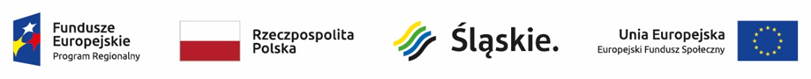 OŚWIADCZENIE   PESELJa  (imię i nazwisko rodzica/opiekuna)…………………………………………………………………………………………….. jako rodzic/opiekun dziecka (imię i nazwisko dziecka)……………………………………………………………………..wyrażam zgodę przetwarzanie danych PESEL o numerze……………………………………………………………….      ww. dziecka wyłącznie w ramach projektu “Przedszkole moich marzeń” Współfinansowanego ze środków Europejskiego Funduszu Społecznego w ramach Regionalnego Programu Operacyjnego Województwa Śląskiego na lata 2014-2020, poddziałąnie: 11.1.3. Wzrost upowszechnienia wysokiej jakości edukacji przedszkolnej – konkurs…………………………………………….                                                                     …………………………………………………       Miejscowość, data                                                                                                                   podpis rodzica/opiekuna